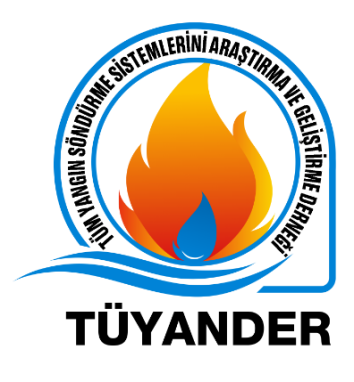 Firma adı yada logoYANGIN ALGILAMA VE ALARM SİSTEMLERİ -6- AYLIK BAKIM VE DENETLEME (FORM-2B)Ref. NoTesisTesis YetkilisiTarihDenetleyenSistem Tanımı*Evet: İyi durumda            *Hayır : İyi durumda değil           *N/A : Denetleme Uygulanamaz*Evet: İyi durumda            *Hayır : İyi durumda değil           *N/A : Denetleme Uygulanamaz*Evet: İyi durumda            *Hayır : İyi durumda değil           *N/A : Denetleme Uygulanamaz*Evet: İyi durumda            *Hayır : İyi durumda değil           *N/A : Denetleme Uygulanamaz*Evet: İyi durumda            *Hayır : İyi durumda değil           *N/A : Denetleme Uygulanamaz*Evet: İyi durumda            *Hayır : İyi durumda değil           *N/A : Denetleme Uygulanamaz*Evet: İyi durumda            *Hayır : İyi durumda değil           *N/A : Denetleme Uygulanamaz*Evet: İyi durumda            *Hayır : İyi durumda değil           *N/A : Denetleme Uygulanamaz*Evet: İyi durumda            *Hayır : İyi durumda değil           *N/A : Denetleme UygulanamazEVETEVETHAYIRHAYIRHAYIRN/A1- Kontrole başlanmadan evvel böyle bir kontrolün yapılacağı ilgili birimlere haber verildi mi?(Bu formdan önce 2A numaralı form doldurulmuş olmalıdır)1- Kontrole başlanmadan evvel böyle bir kontrolün yapılacağı ilgili birimlere haber verildi mi?(Bu formdan önce 2A numaralı form doldurulmuş olmalıdır)1- Kontrole başlanmadan evvel böyle bir kontrolün yapılacağı ilgili birimlere haber verildi mi?(Bu formdan önce 2A numaralı form doldurulmuş olmalıdır)2- Haftalık ve aylık bakım ve test raporları tam ve eksiksiz olarak doldurulmuş mu? Teslim aldınız mı?2- Haftalık ve aylık bakım ve test raporları tam ve eksiksiz olarak doldurulmuş mu? Teslim aldınız mı?2- Haftalık ve aylık bakım ve test raporları tam ve eksiksiz olarak doldurulmuş mu? Teslim aldınız mı?3- Yangın algılama panelinin montaj yeri nitelik ve nicelik açısından doğru mu?3- Yangın algılama panelinin montaj yeri nitelik ve nicelik açısından doğru mu?3- Yangın algılama panelinin montaj yeri nitelik ve nicelik açısından doğru mu?4- Sisteme printer bağlı ise geçmişe dönük olay (event) logları tutulmuş mu?4- Sisteme printer bağlı ise geçmişe dönük olay (event) logları tutulmuş mu?4- Sisteme printer bağlı ise geçmişe dönük olay (event) logları tutulmuş mu?5- Sistemde her şey normalken ışığı yanıyor mu?5- Sistemde her şey normalken ışığı yanıyor mu?5- Sistemde her şey normalken ışığı yanıyor mu?6- Sisteme lamba testi yapıldı mı?6- Sisteme lamba testi yapıldı mı?6- Sisteme lamba testi yapıldı mı?7- Sistem buton testi (reset) yapılarak tekrar normale geldiği gözlemlendi mi?7- Sistem buton testi (reset) yapılarak tekrar normale geldiği gözlemlendi mi?7- Sistem buton testi (reset) yapılarak tekrar normale geldiği gözlemlendi mi?8- Sistemde dedektör kirlilik seviyeleri ve zone, bölge hassasiyet zamanlama ayarları doğru mu?8- Sistemde dedektör kirlilik seviyeleri ve zone, bölge hassasiyet zamanlama ayarları doğru mu?8- Sistemde dedektör kirlilik seviyeleri ve zone, bölge hassasiyet zamanlama ayarları doğru mu?9- Sistemi kontrol eden ve kullanan şahıslarda değişiklik var mı? (Var ise eğiti kayıtlarını kontrol ederek dosyaya ekleyiniz.)9- Sistemi kontrol eden ve kullanan şahıslarda değişiklik var mı? (Var ise eğiti kayıtlarını kontrol ederek dosyaya ekleyiniz.)9- Sistemi kontrol eden ve kullanan şahıslarda değişiklik var mı? (Var ise eğiti kayıtlarını kontrol ederek dosyaya ekleyiniz.)10- Eğer olay loglarında arıza mevcut ise olan arızanın giderilip giderilmediğinin birebir kontrolü yapıldı mı?10- Eğer olay loglarında arıza mevcut ise olan arızanın giderilip giderilmediğinin birebir kontrolü yapıldı mı?10- Eğer olay loglarında arıza mevcut ise olan arızanın giderilip giderilmediğinin birebir kontrolü yapıldı mı?11- Sisteme eklenen veya çıkarılan yeni bölge, zone, eleman vs. var mı? Var ise birebir kontrolleri yapıldı mı?11- Sisteme eklenen veya çıkarılan yeni bölge, zone, eleman vs. var mı? Var ise birebir kontrolleri yapıldı mı?11- Sisteme eklenen veya çıkarılan yeni bölge, zone, eleman vs. var mı? Var ise birebir kontrolleri yapıldı mı?12- Sistem akülerini şebekeden ayırarak şarjör ve şarj kalitesini ölçtünüz mü? Akü kutup başları baştan temizlenmiş mi?12- Sistem akülerini şebekeden ayırarak şarjör ve şarj kalitesini ölçtünüz mü? Akü kutup başları baştan temizlenmiş mi?12- Sistem akülerini şebekeden ayırarak şarjör ve şarj kalitesini ölçtünüz mü? Akü kutup başları baştan temizlenmiş mi?13- Sistem aküleri şarj-deşarj kayıt loglarını kontrol ettiniz mi?13- Sistem aküleri şarj-deşarj kayıt loglarını kontrol ettiniz mi?13- Sistem aküleri şarj-deşarj kayıt loglarını kontrol ettiniz mi?14- Sistem dedektörleri, kırbas butonları, siren ve flaşörleri vs. elemanları gözle kontrol edildi mi?14- Sistem dedektörleri, kırbas butonları, siren ve flaşörleri vs. elemanları gözle kontrol edildi mi?14- Sistem dedektörleri, kırbas butonları, siren ve flaşörleri vs. elemanları gözle kontrol edildi mi?15- Bütün sistem elemanlarını nitelik ve nicelik bakımından denediniz mi? (İşletme şartları denenmeye müsait değil ise, her zone veya bölgeden en az %10 oranında eleman tesadüfi örnekleme ile birebir denenmelidir.) (Hat kopuk, hat kısa devre, alarm bilgisinin doğruluğunu santralden teyit ettiniz mi?)15- Bütün sistem elemanlarını nitelik ve nicelik bakımından denediniz mi? (İşletme şartları denenmeye müsait değil ise, her zone veya bölgeden en az %10 oranında eleman tesadüfi örnekleme ile birebir denenmelidir.) (Hat kopuk, hat kısa devre, alarm bilgisinin doğruluğunu santralden teyit ettiniz mi?)15- Bütün sistem elemanlarını nitelik ve nicelik bakımından denediniz mi? (İşletme şartları denenmeye müsait değil ise, her zone veya bölgeden en az %10 oranında eleman tesadüfi örnekleme ile birebir denenmelidir.) (Hat kopuk, hat kısa devre, alarm bilgisinin doğruluğunu santralden teyit ettiniz mi?)16- Telefon çevirici var ise denediniz mi?16- Telefon çevirici var ise denediniz mi?16- Telefon çevirici var ise denediniz mi?17- Siren flaşör ve anons elemanlarını aynı şekilde alarm bölge susturma denemesi de yaparak denetlediniz mi? (En az %25’i)17- Siren flaşör ve anons elemanlarını aynı şekilde alarm bölge susturma denemesi de yaparak denetlediniz mi? (En az %25’i)17- Siren flaşör ve anons elemanlarını aynı şekilde alarm bölge susturma denemesi de yaparak denetlediniz mi? (En az %25’i)18- Sistemde var ise telefon çeviriciyi kontrol ettiniz mi?18- Sistemde var ise telefon çeviriciyi kontrol ettiniz mi?18- Sistemde var ise telefon çeviriciyi kontrol ettiniz mi?19- Sistem bina otomasyon veya network’e bağlı ise bilgi verdiği kontrol edildi mi?19- Sistem bina otomasyon veya network’e bağlı ise bilgi verdiği kontrol edildi mi?19- Sistem bina otomasyon veya network’e bağlı ise bilgi verdiği kontrol edildi mi?20- Bulduğunuz arızalara ve bakım eksikliklerine ait rapor düzenleyerek sorumlu teknik personele teslim ettiniz mi?20- Bulduğunuz arızalara ve bakım eksikliklerine ait rapor düzenleyerek sorumlu teknik personele teslim ettiniz mi?20- Bulduğunuz arızalara ve bakım eksikliklerine ait rapor düzenleyerek sorumlu teknik personele teslim ettiniz mi?21- Tüm işlemler sonunda iş bitirme formu doldurdunuz mu?21- Tüm işlemler sonunda iş bitirme formu doldurdunuz mu?21- Tüm işlemler sonunda iş bitirme formu doldurdunuz mu?*  Aylık test ve bakım raporları eklenecektir.*  Aylık test ve bakım raporları eklenecektir.*  Aylık test ve bakım raporları eklenecektir.*  Aylık test ve bakım raporları eklenecektir.*  Aylık test ve bakım raporları eklenecektir.*  Aylık test ve bakım raporları eklenecektir.*  Aylık test ve bakım raporları eklenecektir.*  Aylık test ve bakım raporları eklenecektir.*  Aylık test ve bakım raporları eklenecektir.DenetleyenTesis YetkilisiTesis Yetkilisiİmza ve Tarihİmza ve Tarihİmza ve Tarih